The title pageThe Crossword made by Tulasova Daria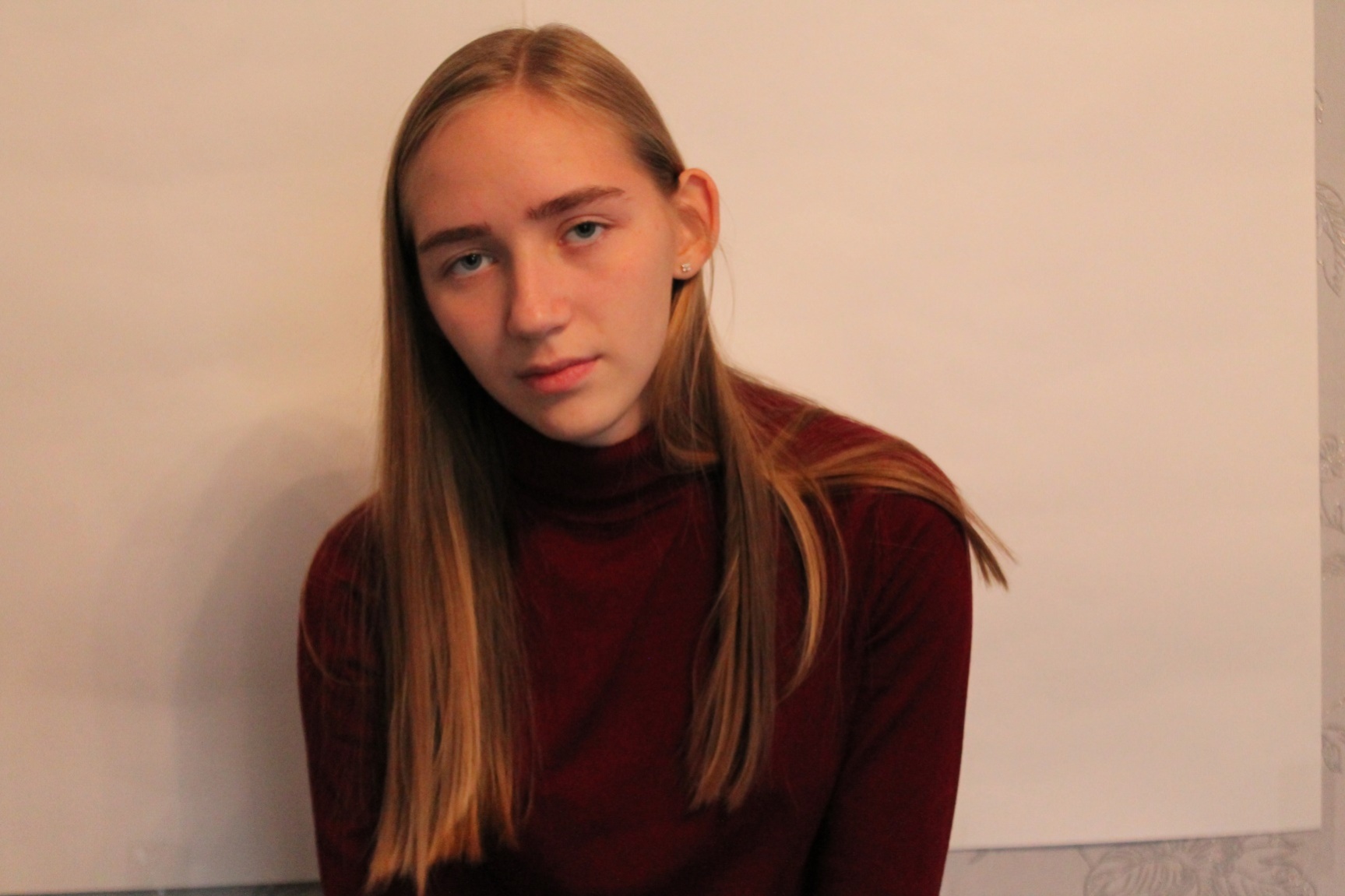 The Crossword about Travelling.The first city that was visited by Livingstone in his expedition.What is the name Livingston gave to the African waterfall?What did David Livingston devote his life to? (The study of what continent).Where Stanley found Livingston during his illness?In honor of which the traveler named the big waterfall?The birthplace of David Livingstone. (country)What river was explored by the traveler in 1858-1864?Who was David Livingston?What did Livingston study besides African continent and missionary work?What award was awarded to the researcher for the discovery of Ngami Lake?Some information for the correct spelling of a crossword.David Livingstone (19 March 1813 – 1 May 1873) - Scottish explorer of Africa. Having planned to devote himself to missionary activity among Africans, he studied medicine. He has made a number of long journeys in South and Central Africa.On 20 November 1840 Livingstone was given the status of a missionary; at the end of that year he sailed to Africa and arrived in Cape Town on 14 March 1841. The next fifteen years Livingstone spent in continuous travel the inland areas of southern and central Africa.One day, during travel, Livingstone and his companions reached the shore of the Zambezi River, where they saw a Grand waterfall with a width of up to 1800 m and a height of 120 meters. This waterfall Livingston, who saw him as the first of the Europeans, was named in honor of Queen Victoria.In addition he discovered lakes NgamiandDilolo. For those achievements, David Livingston was awarded a Gold medal by the Royal Geographical Society and a large cash prize.In 1856 he returned home, Livingston published a book "the Travels and researches of a missionary in South Africa»In the years 1858-1864 Livingstone explored the Zambezi, the Shire and Ruvuma, as well as Lake Chilwa and Nyasa, and in 1865 published a book about this journey.In 1866 he led several more expeditions, discovered lakes Mweru and Bangweulu, tried to find the source of the Nile.Because in Europe and America from the traveler for several years had no news on his quest an expedition led by the American journalist and African Explorer Stanley. On 3 November 1871, he found Livingston fever in the village of Ujiji on the shores of Lake Tanganyika, but refused to return to Europe.During the last attempt to find the origins of Neil Livingston seriously ill; died May 1, 1873 in the village of Chitambo on the shores of Lake Bangweulu.1C1CAAAPPETOWNN2 VIICCCTTORIA3 AFFRRRIICA4 VILLLLAAGE5 Q5 QUUEENN6S6SCOOTTLANNDDD10M7Z7ZAMMBBEZII8 EXPPLLORREER9 MEDICCIINEEAL